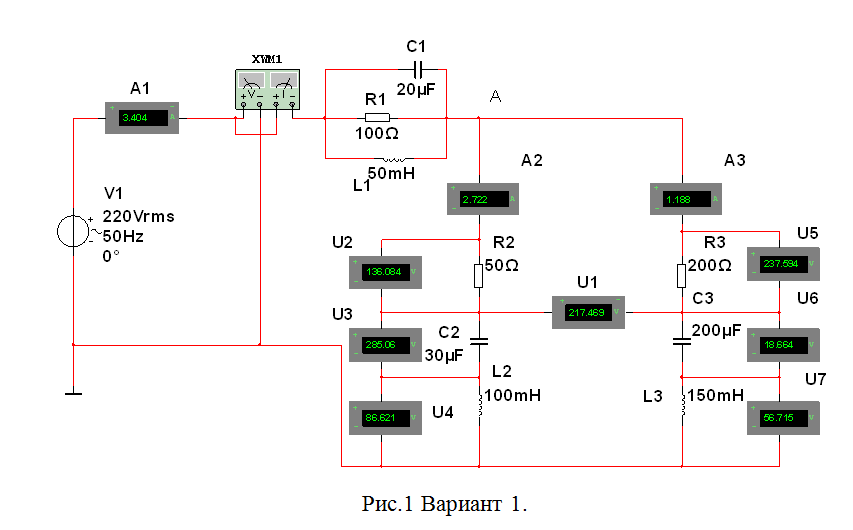 Задание.Собрать схему в MULTISIM.Провести расчет токов методами контурных токов и узловых потенциалов.Сравнить результаты расчетов и моделирования.Провести расчет баланса активной и реактивной мощности.Построить векторную диаграмму суммы токов для узла А.Внимание!! В свойствах амперметров и вольтметров нужно их переключить на переменный ток (DC поменять на AC) иначе они будут показывать значения близкие к нулю.Ваттметр нужно взять из меню Simulate – Instruments. Ваттметр работает на переменном и постоянном токе одинаково.№R1ОмR2ОмR3ОмC1мкФC2мкФC3мкФL1мГнL2мГнL3мГн1905114520311505095150